                ҠАРАР                                                                     ПОСТАНОВЛЕНИЕ      «08» апреля 2020й.                            4/5                             «08» апреля 2020 г.О создании патрульно-маневренной группы на территории сельского поселения Такарликовский сельсовет муниципального района Дюртюлинский район Республика Башкортостан        В соответствии с Федеральными законами Российской Федерации от 21 декабря 1994 № 68-ФЗ “О защите населения и территорий от чрезвычайных ситуации природного и техногенного характера”, от 21.12.1994 № 69-ФЗ “О пожарной безопасности”, от 06.10.2003 № 131-ФЗ  “Об общих принципах организации местного самоуправления в Российской Федерации”,  постановлением администрации муниципального района Дюртюлинский район РБ от 11.05.2017 № 445                                “ О создании и организации работы патрульных, патрульно-маневренных, маневренных и патрульно-контрольных групп на территории муниципального района Дюртюлинский район Республики Башкортостан” и в целях осуществления своевременного наземного мониторинга обстановки с природными пожарами и загораниями на территории сельского поселения Такарликовский сельсовет всех категории земель, проверки данных космического мониторинга и осуществления профилактической работы в весенне-летний пожароопасный период,ПОСТАНОВЛЯЮ:1. Создать патрульно-маневренную группу для обеспечения мониторинга подведомственной территории сельского поселения Такарликовский сельсовет                          и реагирования на обнаруженные очаги природных пожаров и загораний.2. Утвердить состав группы на весенне-летний пожароопасный период (приложение).3. Признать утратившим силу постановление главы сельского поселения Такарликовский сельсовет муниципального района Дюртюлинский район  Республики Башкортостан от 15.05.2017 № 5/10 «О создании патрульно-маневренной группы                    на территории сельского поселения Такарликовский сельсовет муниципального района Дюртюлинский район Республика Башкортостан”.4. Контроль за исполнением данного постановления оставляю за собой. Глава сельского поселения:                                                                                  Р.Р. Гареев         Приложение                                                                                    к постановлению главы                                                   СП Такарликовский сельсовет                                           МР  Дюртюлинский район РБ                                                                                                                                                                    от “ 08 ”апреля 2020 № 4/5Составпатрульно-маневренной группыБАШКОРТОСТАН  РЕСПУБЛИКАҺЫДұртөйлө районы муниципальрайонынын Такарлик ауылсоветы ауыл биләмәһехакимиәтеАдрес: Иванай ауылы,  Комсомол урамы,3Тел., факс (34787) 3-62-16takarlik36282@mail.ru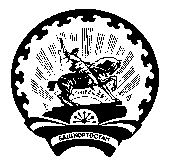 РЕСПУБЛИКА  БАШКОРТОСТАНАдминистрациясельского поселения Такарликовский сельсовет муниципального районаДюртюлинский районАдрес: с. Иванаево, ул.  Комсомольская,3Тел., факс (34787)3-62-16takarlik36282@mail.ru№п/пФамилия Имя ОтчествоДолжность, статусНомер телефона1                  2            3            41Гареев Ринат РафитьяновичГлава сельского поселения3-62-15,8-919-155-57-562Ахсанов Радик РешатовичВодитель администрации8-929-155-74-643Миназтдинов Финат АмирьяновичСтароста д. Юкаликуль8-987-142-93-344Мухамадиев Рим АнгамовичСтароста с. Новобиктово8-927-962-11-31